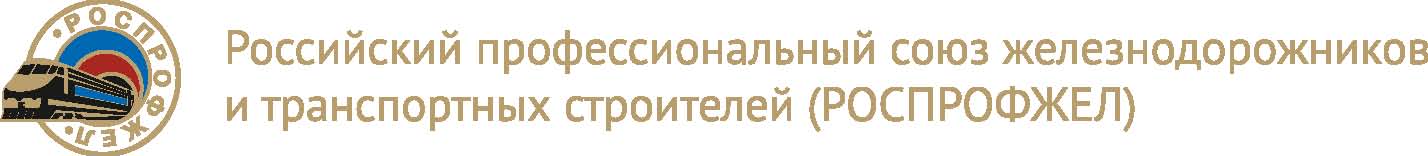 О ВЫБОРАХ КОНТРОЛЬНО-РЕВИЗИОННОЙ КОМИССИИПЕРВИЧНОЙ ПРОФСОЮЗНОЙ ОРГАНИЗАЦИИ ОАО «РОССИЙСКИЕ ЖЕЛЕЗНЫЕ ДОРОГИ»РОССИЙСКОГО ПРОФЕССИОНАЛЬНОГО СОЮЗА ЖЕЛЕЗНОДОРОЖНИКОВ И ТРАНСПОРТНЫХ СТРОИТЕЛЕЙ (РОСПРОФЖЕЛ)
Отчетно-выборная конференция первичной профсоюзной организации ОАО «Российские железные дороги» Российского профессионального союза железнодорожников и транспортных строителей (РОСПРОФЖЕЛ) ПОСТАНОВЛЯЕТ:Избрать контрольно-ревизионную комиссию первичной профсоюзной организации ОАО «Российские железные дороги» Российского профессионального союза железнодорожников и транспортных строителей (РОСПРОФЖЕЛ) в составе 5 человек:ОТЧЕТНО-ВЫБОРНАЯ КОНФЕРЕНЦИЯПЕРВИЧНОЙ ПРОФСОЮЗНОЙ ОРГАНИЗАЦИИ  ОАО «РОССИЙСКИЕ ЖЕЛЕЗНЫЕ ДОРОГИ» РОССИЙСКОГО ПРОФЕССИОНАЛЬНОГО СОЮЗА ЖЕЛЕЗНОДОРОЖНИКОВ И ТРАНСПОРТНЫХ СТРОИТЕЛЕЙ(РОСПРОФЖЕЛ)ПОСТАНОВЛЕНИЕ14 октября 2015 года                                                                                                    г. Москва1.Букраба
Ирина Ивановна -Заведующий финансовым отделом первичной профсоюзной организации на Калининградской железной дороге – структурного подразделения  ППО ОАО «РЖД»2.Гущина 
Любовь Николаевна-Ведущий бухгалтер первичной профсоюзной организации на Московской железной дороге – структурного подразделения ППО ОАО «РЖД»3.Кузнецов 
Виктор Евгеньевич-Заместитель председателя первичной профсоюзной организации на Горьковской железной дороге – структурного подразделения  ППО ОАО «РЖД»4.Савинов 
Юрий Николаевич-Заместитель председателя первичной профсоюзной организации на Октябрьской железной дороге – структурного подразделения ППО ОАО «РЖД»5.Стабровский
Александр Захарович-Заместитель председателя первичной профсоюзной организации на Северо-Кавказской железной дороге – структурного подразделения ППО ОАО «РЖД»Председатель 
первичной профсоюзной организации ОАО «Российские железные дороги» Российского профессионального союза железнодорожников и транспортных строителей (РОСПРОФЖЕЛ)Н.А.Никифоров